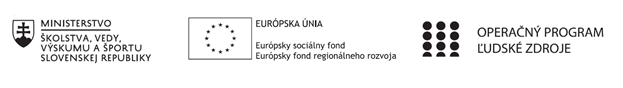 Správa o činnosti pedagogického klubu Príloha:Prezenčná listina zo stretnutia pedagogického klubuPrioritná osVzdelávanieŠpecifický cieľ1.1.1 Zvýšiť inkluzívnosť a rovnaký prístup ku kvalitnému vzdelávaniu a zlepšiť výsledky a kompetencie detí a žiakovPrijímateľGymnázium Andreja SládkovičaKomenského 18, Banská BystricaNázov projektuMyslím, teda somKód projektu  ITMS2014+NFP312011W106Názov pedagogického klubu Klub učiteľov BIODátum stretnutia  pedagogického klubu6.05.2021Miesto stretnutia  pedagogického klubuGymnázium A. Sládkoviča v Banskej BystriciMeno koordinátora pedagogického klubuMgr. Tímea RothOdkaz na webové sídlo zverejnenej správywww.gasbb.edupage.org Manažérske zhrnutie:kľúčové slová:nahosemenné rastliny, kormus, samčie a samičie šištičky, semená, experiment, video, didaktická hra, braimstorninganotácia:Členovia Pedagogického klubu BIO diskutovali a vymieňali si skúsenosti o aktivitách uskutočnených na hodinách, ktorými sa snažili podporovať prírodovednú gramotnosť žiakov vo vyučovaní biológie. Konkrétne: v 1. ročníku  – téma Nahosemenné rastliny Hlavné body, témy stretnutia, zhrnutie priebehu stretnutia: Hlavné body stretnutia: Diskusia a výmena skúseností o aktivitách uskutočnených na hodináchUkážky metodík z biológie na tému Nahosemenné rastliny1. Diskusia a výmena skúseností o aktivitách uskutočnených na hodináchČlenovia Pedagogického klubu Biológie diskutovali a vymieňali si skúsenosti o aktivitách uskutočnených na hodinách, ktorými sa snažili podporovať prírodovednú gramotnosť žiakov vo vyučovaní Biológie v téme  Ukážky metodík z biológie na tému Nahosemenné rastliny.Predstavili jednotlivé metodiky pomáhajúce žiakom prehĺbiť základné poznatky o danej téme pomocou práce s videom, textom, pozorovaním a porovnávaním vonkajšej a vnútornej stavby tela. Vyučujúci diskutovali o využití interaktívnych obrazových demonštrácii, videí, modelov  a bádateľských pokusov na priblíženie témy Nahosemenné rastliny. V rámci témy žiaci vedia vysvetliť pôvod nahosemenných rastlín, poznajú rozdiel medzi nahosemennými a krytosemennými rastlinami, poznajú systém nahosemenných rastlín a poznajú rozdiely medzi jednotlivými skupinami. Podľa odlišných znakov vedia podľa obrazového materiálu jednotlivých zástupcov zaradiť do systému. Poznajú význam a výskyt našich dôležitých zástupcov. Diskusie prebiehali aj o tom ako viesť žiakov k samostatnosti pri hľadaní odpovedí na otázky napr.:1. Aký je význam nahosemenných rastlín v prírode a pre človeka?2. Aké druhy nahosemenných rastlín rastú v okolí školy?3. Čím sa vyznačuje stavba tela nahosemenných rastlín?4. Ako sa nahosemenné rastliny rozmnožujú?5. Ako rozlíšim dôležitých zástupcov?6. V ktorých oblastiach Slovenska je najvyšší výskyt ihličnanov?7. Aké účinky má ginko dvojlaločné na ľudský organizmus.Závery a odporúčania:Tieto aktivity prinášajú žiakom jedinečnú možnosť ako učivo o nahosemenných rastlinách priniesť v atraktívnejšej a zábavnejšej podobe. Prínosom jednotlivých metodík sú materiály, pracovné listy, texty, pojmové mapy, vedomosti s aplikáciou na životné skúsenosti, ktoré pomôžu v lepšej orientácii v danej problematike a medzi jednotlivými zástupcami nahosemenných rastlín.Vypracoval (meno, priezvisko)Mgr. Ľudmila GolianováDátum06.05.2021PodpisSchválil (meno, priezvisko)PhDr. Iveta OnuškováDátum06. 05. 2021Podpis